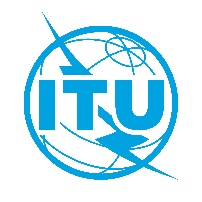 ITU Regional Workshop on “Strengthening Capacities in International Internet Governance for the Arab Region” Manama-Kingdom of Bahrain, 1-3 October 2019ITU Regional Workshop on “Strengthening Capacities in International Internet Governance for the Arab Region” Manama-Kingdom of Bahrain, 1-3 October 2019ITU Regional Workshop on “Strengthening Capacities in International Internet Governance for the Arab Region” Manama-Kingdom of Bahrain, 1-3 October 2019ITU Regional Workshop on “Strengthening Capacities in International Internet Governance for the Arab Region” Manama-Kingdom of Bahrain, 1-3 October 2019ITU Regional Workshop on “Strengthening Capacities in International Internet Governance for the Arab Region” Manama-Kingdom of Bahrain, 1-3 October 2019Please return to:Please return to:Please return to:Support Services Division (SUP)
ITU/BDT Geneva (Switzerland)Copy to: Arab Regional OfficeSupport Services Division (SUP)
ITU/BDT Geneva (Switzerland)Copy to: Arab Regional OfficeE-mail : fellowships@itu.intTel: +41 22 730 5487 / 5227 Fax: +41 22 730 5778Email : mustafa-ahmed.al-mahdi@itu.int and Rania-Refaat.Danial@itu.int E-mail : fellowships@itu.intTel: +41 22 730 5487 / 5227 Fax: +41 22 730 5778Email : mustafa-ahmed.al-mahdi@itu.int and Rania-Refaat.Danial@itu.int Request for a PARTIAL fellowship to be submitted by 10 Sept. 2019Request for a PARTIAL fellowship to be submitted by 10 Sept. 2019Request for a PARTIAL fellowship to be submitted by 10 Sept. 2019Request for a PARTIAL fellowship to be submitted by 10 Sept. 2019Request for a PARTIAL fellowship to be submitted by 10 Sept. 2019Request for a PARTIAL fellowship to be submitted by 10 Sept. 2019Participation of women is encouragedParticipation of women is encouragedCountry		Name of the Administration or Organization		Mr. / Ms.				   		(family name)	(given name)Title _________________________________________________________________	Country		Name of the Administration or Organization		Mr. / Ms.				   		(family name)	(given name)Title _________________________________________________________________	Country		Name of the Administration or Organization		Mr. / Ms.				   		(family name)	(given name)Title _________________________________________________________________	Country		Name of the Administration or Organization		Mr. / Ms.				   		(family name)	(given name)Title _________________________________________________________________	Country		Name of the Administration or Organization		Mr. / Ms.				   		(family name)	(given name)Title _________________________________________________________________	Country		Name of the Administration or Organization		Mr. / Ms.				   		(family name)	(given name)Title _________________________________________________________________	Country		Name of the Administration or Organization		Mr. / Ms.				   		(family name)	(given name)Title _________________________________________________________________	Country		Name of the Administration or Organization		Mr. / Ms.				   		(family name)	(given name)Title _________________________________________________________________	Country		Name of the Administration or Organization		Mr. / Ms.				   		(family name)	(given name)Title _________________________________________________________________	Address ________________________________________________________________________________________________	__________________________________________________________________________________________________Tel.:	___________________________________     Fax _________________________________________________

e-mail	_______________________________________________________________PASSPORT INFORMATION :Date of birth	_______________________________________________	Nationality			Passport number		Date of issue			In (place)			Valid until (date)		Address ________________________________________________________________________________________________	__________________________________________________________________________________________________Tel.:	___________________________________     Fax _________________________________________________

e-mail	_______________________________________________________________PASSPORT INFORMATION :Date of birth	_______________________________________________	Nationality			Passport number		Date of issue			In (place)			Valid until (date)		Address ________________________________________________________________________________________________	__________________________________________________________________________________________________Tel.:	___________________________________     Fax _________________________________________________

e-mail	_______________________________________________________________PASSPORT INFORMATION :Date of birth	_______________________________________________	Nationality			Passport number		Date of issue			In (place)			Valid until (date)		Address ________________________________________________________________________________________________	__________________________________________________________________________________________________Tel.:	___________________________________     Fax _________________________________________________

e-mail	_______________________________________________________________PASSPORT INFORMATION :Date of birth	_______________________________________________	Nationality			Passport number		Date of issue			In (place)			Valid until (date)		Address ________________________________________________________________________________________________	__________________________________________________________________________________________________Tel.:	___________________________________     Fax _________________________________________________

e-mail	_______________________________________________________________PASSPORT INFORMATION :Date of birth	_______________________________________________	Nationality			Passport number		Date of issue			In (place)			Valid until (date)		Address ________________________________________________________________________________________________	__________________________________________________________________________________________________Tel.:	___________________________________     Fax _________________________________________________

e-mail	_______________________________________________________________PASSPORT INFORMATION :Date of birth	_______________________________________________	Nationality			Passport number		Date of issue			In (place)			Valid until (date)		Address ________________________________________________________________________________________________	__________________________________________________________________________________________________Tel.:	___________________________________     Fax _________________________________________________

e-mail	_______________________________________________________________PASSPORT INFORMATION :Date of birth	_______________________________________________	Nationality			Passport number		Date of issue			In (place)			Valid until (date)		Address ________________________________________________________________________________________________	__________________________________________________________________________________________________Tel.:	___________________________________     Fax _________________________________________________

e-mail	_______________________________________________________________PASSPORT INFORMATION :Date of birth	_______________________________________________	Nationality			Passport number		Date of issue			In (place)			Valid until (date)		Address ________________________________________________________________________________________________	__________________________________________________________________________________________________Tel.:	___________________________________     Fax _________________________________________________

e-mail	_______________________________________________________________PASSPORT INFORMATION :Date of birth	_______________________________________________	Nationality			Passport number		Date of issue			In (place)			Valid until (date)		CONDITIONSCONDITIONSCONDITIONSCONDITIONSCONDITIONSCONDITIONSCONDITIONSCONDITIONSCONDITIONS1. One Partial fellowship per eligible country.1. One Partial fellowship per eligible country.1. One Partial fellowship per eligible country.1. One Partial fellowship per eligible country.1. One Partial fellowship per eligible country.1. One Partial fellowship per eligible country.1. One Partial fellowship per eligible country.1. One Partial fellowship per eligible country.1. One Partial fellowship per eligible country.2. A daily allowance to cover accommodation, meals and incidental expenses.2. A daily allowance to cover accommodation, meals and incidental expenses.2. A daily allowance to cover accommodation, meals and incidental expenses.2. A daily allowance to cover accommodation, meals and incidental expenses.2. A daily allowance to cover accommodation, meals and incidental expenses.2. A daily allowance to cover accommodation, meals and incidental expenses.2. A daily allowance to cover accommodation, meals and incidental expenses.2. A daily allowance to cover accommodation, meals and incidental expenses.2. A daily allowance to cover accommodation, meals and incidental expenses.3. Imperative that fellows be present the whole period of the event.3. Imperative that fellows be present the whole period of the event.3. Imperative that fellows be present the whole period of the event.3. Imperative that fellows be present the whole period of the event.3. Imperative that fellows be present the whole period of the event.3. Imperative that fellows be present the whole period of the event.3. Imperative that fellows be present the whole period of the event.3. Imperative that fellows be present the whole period of the event.3. Imperative that fellows be present the whole period of the event.Signature of fellowship candidate			Date		Signature of fellowship candidate			Date		Signature of fellowship candidate			Date		Signature of fellowship candidate			Date		Signature of fellowship candidate			Date		Signature of fellowship candidate			Date		Signature of fellowship candidate			Date		Signature of fellowship candidate			Date		Signature of fellowship candidate			Date		TO VALIDATE FELLOWSHIP REQUEST, NAME AND SIGNATURE OF CERTIFYING OFFICIAL DESIGNATING PARTICIPANT MUST BE COMPLETED BELOW WITH OFFICIAL STAMP.Signature:___________________________________________________Date:_____________________________________TO VALIDATE FELLOWSHIP REQUEST, NAME AND SIGNATURE OF CERTIFYING OFFICIAL DESIGNATING PARTICIPANT MUST BE COMPLETED BELOW WITH OFFICIAL STAMP.Signature:___________________________________________________Date:_____________________________________TO VALIDATE FELLOWSHIP REQUEST, NAME AND SIGNATURE OF CERTIFYING OFFICIAL DESIGNATING PARTICIPANT MUST BE COMPLETED BELOW WITH OFFICIAL STAMP.Signature:___________________________________________________Date:_____________________________________TO VALIDATE FELLOWSHIP REQUEST, NAME AND SIGNATURE OF CERTIFYING OFFICIAL DESIGNATING PARTICIPANT MUST BE COMPLETED BELOW WITH OFFICIAL STAMP.Signature:___________________________________________________Date:_____________________________________TO VALIDATE FELLOWSHIP REQUEST, NAME AND SIGNATURE OF CERTIFYING OFFICIAL DESIGNATING PARTICIPANT MUST BE COMPLETED BELOW WITH OFFICIAL STAMP.Signature:___________________________________________________Date:_____________________________________TO VALIDATE FELLOWSHIP REQUEST, NAME AND SIGNATURE OF CERTIFYING OFFICIAL DESIGNATING PARTICIPANT MUST BE COMPLETED BELOW WITH OFFICIAL STAMP.Signature:___________________________________________________Date:_____________________________________TO VALIDATE FELLOWSHIP REQUEST, NAME AND SIGNATURE OF CERTIFYING OFFICIAL DESIGNATING PARTICIPANT MUST BE COMPLETED BELOW WITH OFFICIAL STAMP.Signature:___________________________________________________Date:_____________________________________TO VALIDATE FELLOWSHIP REQUEST, NAME AND SIGNATURE OF CERTIFYING OFFICIAL DESIGNATING PARTICIPANT MUST BE COMPLETED BELOW WITH OFFICIAL STAMP.Signature:___________________________________________________Date:_____________________________________TO VALIDATE FELLOWSHIP REQUEST, NAME AND SIGNATURE OF CERTIFYING OFFICIAL DESIGNATING PARTICIPANT MUST BE COMPLETED BELOW WITH OFFICIAL STAMP.Signature:___________________________________________________Date:_____________________________________